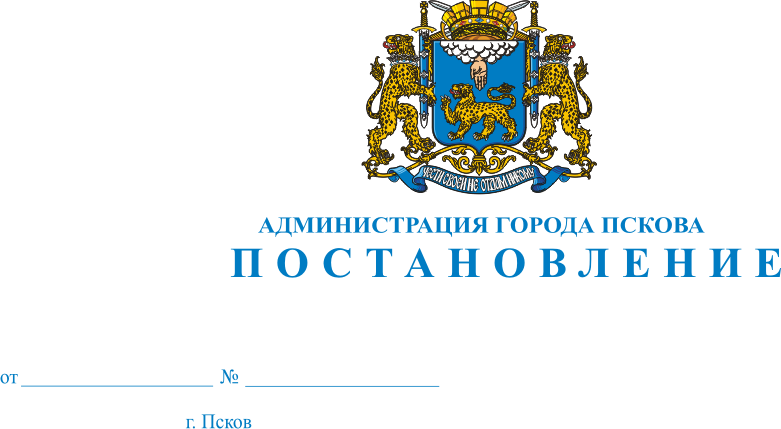 О внесении изменения в постановление Администрации города Пскова                      от 13.09.2011 № 2113 «Об утверждении Административного регламента предоставления муниципальной услуги «Предоставление информации                      об очередности предоставления жилых помещений на условиях социального найма»                           В целях приведения Административного регламента в соответствие                            с действующим законодательством, руководствуясь статьей 32 Устава муниципального образования «Город Псков», Администрация города ПсковаПОСТАНОВЛЯЕТ:1. Внести в Административный регламент предоставления муниципальной услуги «Предоставление информации об очередности предоставления жилых помещений на условиях социального найма», утвержденный постановлением Администрации города Пскова от 13.09.2011              № 2113, следующее изменение:1) раздел II «Стандарт предоставления муниципальной услуги» дополнить пунктом 13 следующего содержания:«13. Предоставление муниципальной услуги в электронной форме, ознакомление с алгоритмом предоставления муниципальной услуги                         и информацией об организации предоставления муниципальной услуги осуществляется на Портале государственных услуг Псковской области (www.gosuslugi.pskov.ru).».2.  Опубликовать настоящее постановление в газете «Псковские  Новости» и разместить на официальном сайте муниципального образования «Город Псков» в сети Интернет.3. Настоящее постановление вступает в силу с момента его официального опубликования. 4.  Контроль за исполнением настоящего постановления возложить                 на заместителя Главы Администрации города Пскова Сухинского В.В.Глава города Пскова                                                                              Б.А. Елкин